.#16 count introS1: K STEP, VINE R, VINE L.S2: HEEL SWITCHES, POINT, TOUCH, SLIDE, TOUCH.S3: K STEP, ¼ pivot.S4: VINE R, VINE L.RESTART: Wall 2, after first 8 counts.RESTART: Wall 5, after first 8 counts.Please do not alter this step sheet in any way. If you would like to use on your website, please make sure it is in it’s original format and include all contact details on this script.Video rights assigned to choreographer.Contact: noahsierragae@gmail.comWebsite: dancewithnoah.my-free.websiteMake It Sweet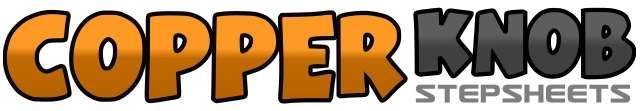 .......Count:32Wall:4Level:High Beginner.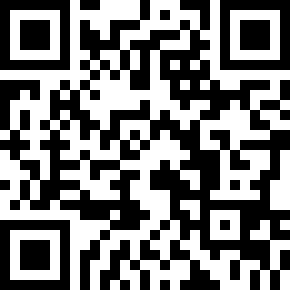 Choreographer:Noah Sierra (USA) - January 2019Noah Sierra (USA) - January 2019Noah Sierra (USA) - January 2019Noah Sierra (USA) - January 2019Noah Sierra (USA) - January 2019.Music:Make It Sweet - Old DominionMake It Sweet - Old DominionMake It Sweet - Old DominionMake It Sweet - Old DominionMake It Sweet - Old Dominion........1&2&Step RF diagonal forward, touch LF on RF, step LF backwards diagonal, touch RF on LF.3&4&Step RF backwards diagonal, touch LF on RF, step LF diagonal forward.5&6&Step RF to R side, cross LF behind RF, step RF to R side, touch LF on RF.7&8&Step LF to L side, cross RF behind LF, step LF to L side, touch RF on LF.1&2&Touch RH forward, step RF on LF, touch LH forward, step LF on RF.3&4&Touch RH forward, step RF on LF, touch LH forward, step LF on RF.5&6&Touch R toe to R side, touch RF on LF, touch RF to R side, slide LF on RF (weight on RF).7&8&Touch L toe to L side, touch LF on RF, touch LF to L side, slide RF on LF (weight on LF).1-2Step RF diagonal forward, touch LF on RF.3-4Step LF diagonal backwards, touch RF on LF.5-6Step RF diagonal backwards, touch LF on RF.7-8step LF diagonal forward, brush ¼ L with RF (weight on LF).1-4Step RF to R side, cross LF behind RF, step RF to R side, touch LF on RF.5-8Step LF to L side, cross RF behind LF, step LF to L side, touch RF on LF.